Akce na listopad 2022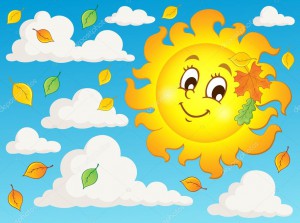 V úterý 1. 11. dopoledne na školní zahradě: „Dušičkové strašení“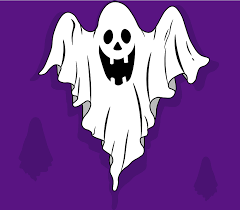 „Děti, nebojte se a přijďte v tento den do MŠ ve strašidelném i nestrašidelném kostýmu. Budeme si společně hrát, zpívat, tvořit a plnit různé úkoly.“Ve středu 2.11. a 9. 11. dopoledne:„Návštěva knihovny“ -předškolní děti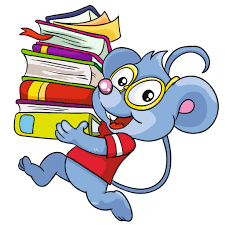 V pondělí 14. 11. od 9, 00 hodin ve SVČ:"Keramický kroužek-glazování"- třída "A" a "B"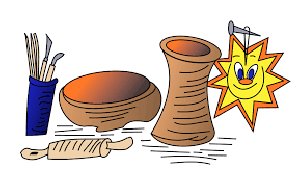 V úterý 15.11. odpoledne od 14,00 hod.:„Vítání občánků na MěÚ v Tanvaldě“-pouze pro omezený počet dětí, upřesníme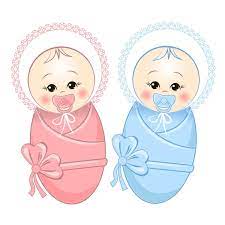 Ve čtvrtek 24.11. od 15,00 hod.:„Vánoční dílničky pro kluky, holčičky a rodiče-výroba vánoční dekorace“-s sebou svíčky, ozdůbky, přírodniny atp.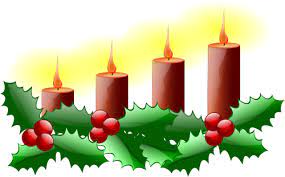 V pondělí 28. 11. od 9, 30 hod. „Čertovská pohádka“-vstupné 50,- Kč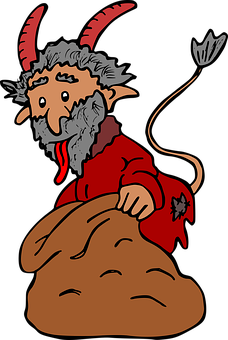 Děkujeme všem dětem a rodičům za krásná dýňová strašidýlka, která zdobí naši školní zahradu.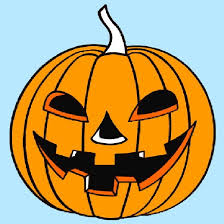 